Ribblesdale Medical PracticeComplaint Form – Third Party 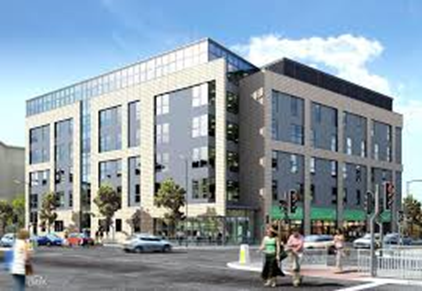 I confirm I would like Ribblesdale Medical Practice to investigate my complaint and provide the necessary permission: -Share the complaint with the persons involved. Discuss the complaint at the practice meeting for the purpose of shared awareness raising, learning outcomes and quality improvement.Access the medical records for the purpose of reviewing the complaint.Receive a response in writing to your home address □ or Email □ (please tick your preferred method) Does the patient have capacity to provide consent to making a compliant?  Yes □ No □If you answered yes to the above question, please ask the patient to sign the declaration below: -I (name of patient) ……………………. confirm I would like (name of complainant) …………………………………………. to act on my behalf to raise a complaint about my care and treatment at Ribblesdale Medical Practice.Signed ……………………………………  Date ………………………………………... Patients full name (in capitals):Patients Address:Patients Date of Birth:Your full name (in capitals):Your full name (in capitals):Your address:Your address:Your Relationship to the Child:Your Relationship to the Child:Your home telephone number:Your home telephone number:Your mobile telephone number:Your mobile telephone number:Your email address:Your email address:Signature:Signature:Date:Date:Details of Complaint 